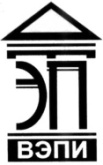 Автономная некоммерческая образовательная организациявысшего образования«Воронежский экономико-правовой институт»(АНОО ВО «ВЭПИ»)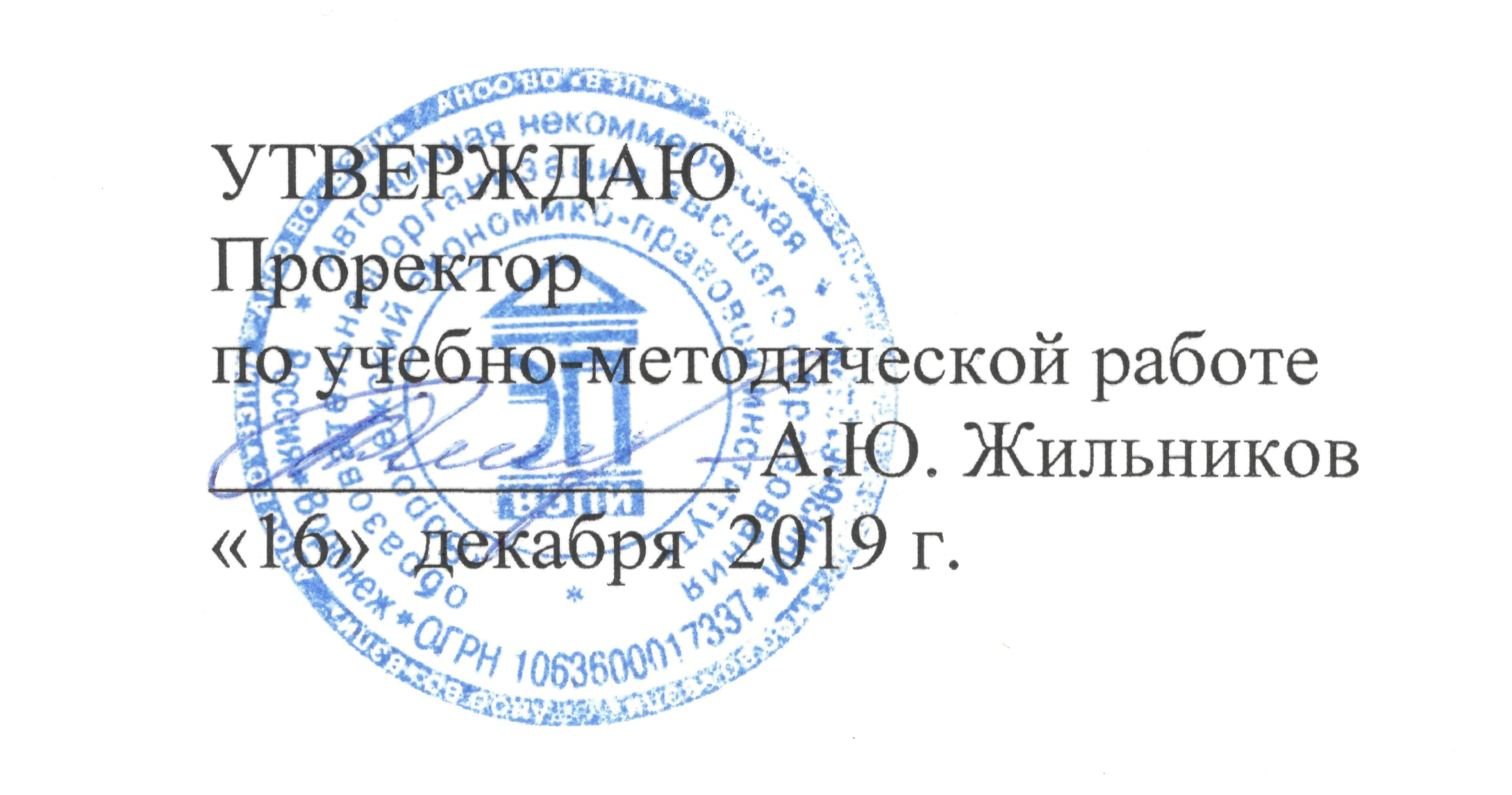 РАБОЧАЯ ПРОГРАММА ДИСЦИПЛИНЫ (МОДУЛЯ)	Б1.Б.09 Административное право	(наименование дисциплины (модуля))	40.03.01 Юриспруденция	(код и наименование направления подготовки)Направленность (профиль) 	Государственно-правовая		(наименование направленности (профиля))Квалификация выпускника 	Бакалавр		(наименование квалификации)Форма обучения 	Очная, очно-заочная		(очная, очно-заочная, заочная)Рекомендована к использованию Филиалами АНОО ВО «ВЭПИ».Воронеж 2019Рабочая программа дисциплины (модуля) разработана в соответствии с требованиями ФГОС ВО, утвержденного приказом Минобрнауки России от 01.12.2016  № 1511, учебным планом направлению подготовки по 40.03.01 Юриспруденция, направленность (профиль) «государственно-правовая».Рабочая программа рассмотрена и одобрена на заседании кафедры Административного праваПротокол  от   «11»        декабря        2019 г.     № 3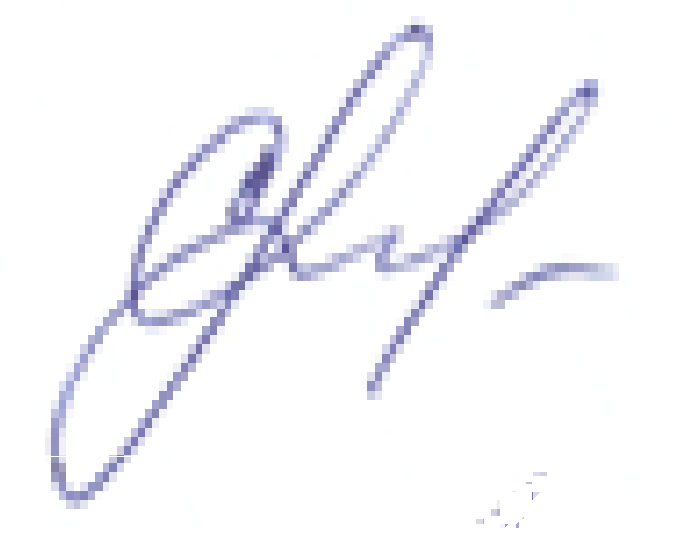 Заведующий кафедрой                                                                     С.Н. Махина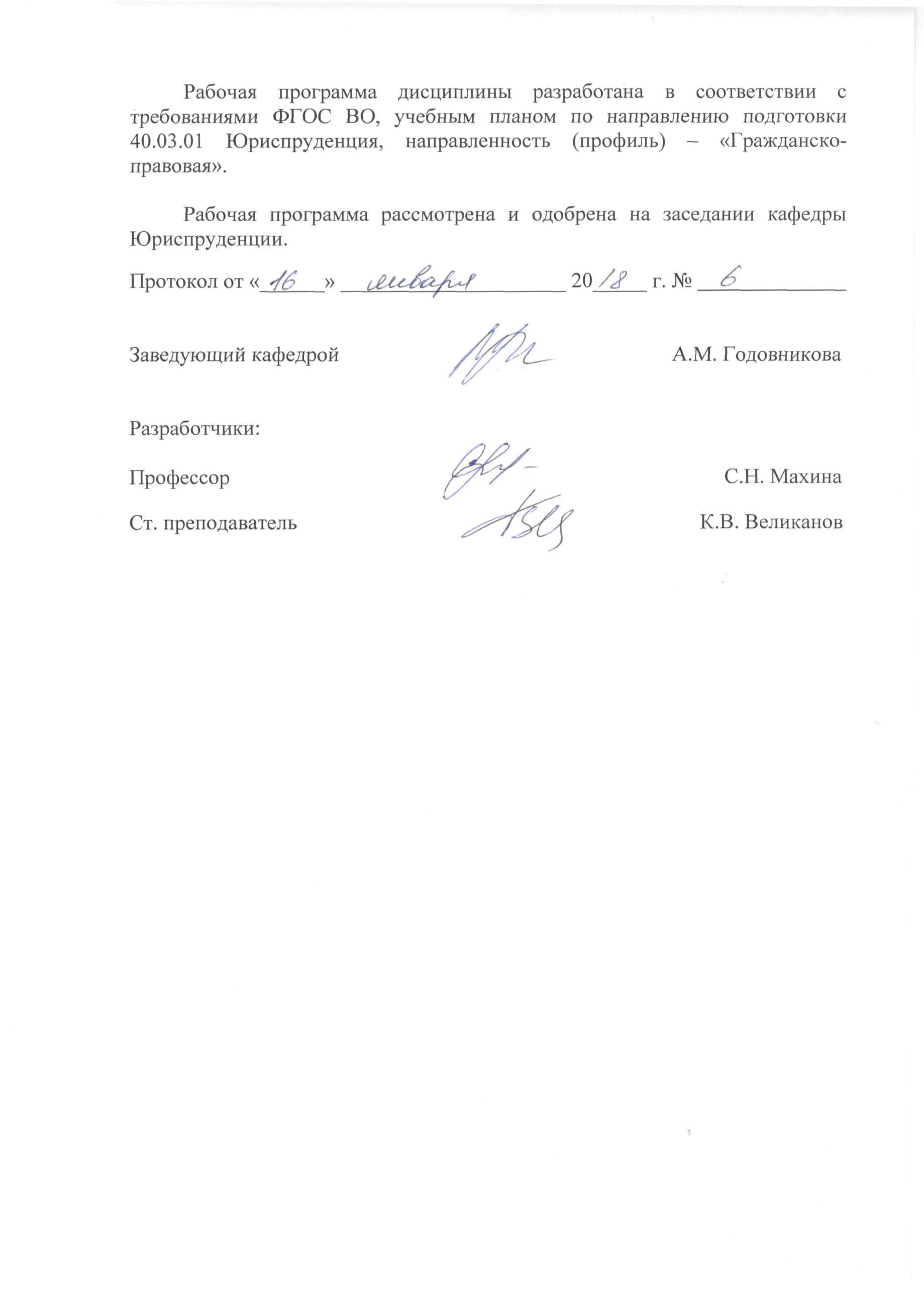 1. Цель дисциплины (модуля)Целью изучения дисциплины (модуля) «Б1.Б.09Административное право» является приобретение обучающимися профессиональных знаний о правовом регулировании в отраслях и сферах государственного управления и овладение профессиональными юридическими навыками взаимодействия с органами исполнительной власти, а также работы в сфере государственного управления и государственной службы. 2. Задачи дисциплины (модуля)2.1. Приобретение знаний  о современной нормативно- правовой базе в сфере административного права с учетом изменений, происходящих в законодательстве;2.2. Формирование умения   свободно ориентироваться в административном законодательстве и в иных нормативных актах;2.3. Владение навыками практического применения норм административного права, методикой правильной разъяснительной деятельности по вопросам действующего административного законодательства;2.4. Владение приемами и методами юридической экспертизы нормативных правовых актов в сфере применения норм административного права.3. Место дисциплины (модуля) в структуре образовательной программы высшего образованияДисциплина «Административное право» относится к базовой части программы. Для изучения данной дисциплины необходимы знания, умения и навыки, формируемые предшествующими дисциплинами: «Теория государства и права», «История государства и права России», «История государства и права зарубежных стран», «Конституционное право».Перечень последующих дисциплин, для которых необходимы знания, умения и навыки, формируемые данной дисциплиной: «Административный процесс», «Административная ответственность», «Миграционное право», «Таможенное право», «Защита прав человека», «Финансовое право», «Налоговое право», «Предпринимательское право», «Экологическое право», «Земельное право», «Арбитражный процесс», «Право социального обеспечения», «Права человека», «Семейное право».4. Перечень планируемых результатов обучения по дисциплине (модулю), соотнесённых с планируемыми результатами освоения образовательной программы высшего образованияПроцесс изучения дисциплины (модуля) «Б1.Б.09Административное право» направлен на формирование у обучающихся следующих компетенций:5. Структура и содержание дисциплины (модуля)5.1. Структура дисциплины (модуля)5.1.1. Объем дисциплины (модуля) и виды учебной работы по очной форме обучения
5.1.2. Объем дисциплины (модуля) и виды учебной работы по очно-заочной форме обучения5.2. Содержание дисциплины (модуля)5.2.1. Содержание дисциплины(модуля) по очной форме обученияРаздел 1. Общая часть.Тема 1. Государственное управление как объект административно-правового регулирования- 9 ч. Лекции- 3 ч. Содержание: Понятие, содержание и виды управления. Сущность социального управления: определение понятия, признаки, элементы структуры. Виды социального управления. Сущность государственного управления: определение понятия (в широком и узком смыслах), соотношение с другими видами государственной деятельности, объекты и субъекты, цели и задачи, функции. Связь государственного управления и исполнительной власти, признаки и функции последней. Современные теории государственного управления. Правовое обеспечение государственного управления.Практические занятия – 4 ч.Вопросы:Управление: понятие, назначение, виды.Понятие, признаки и виды социального управления.Понятие, признаки и виды (уровни) государственного управления.Соотношение государственного управления с иными видами государственной деятельности.Объекты и субъекты государственного управления.Цели и задачи государственного управления.Принципы государственного управления.Функции государственного управления.Соотношение и взаимосвязь государственного управления и местного самоуправления.Теории государственного управления.Исполнительная власть: понятие, признаки, соотношение с государственным управлением.Место исполнительной власти в системе разделения властей.Государственное управление и право: их соотношение и взаимосвязь.Темы докладов и научных сообщений:Государственное управление: современные тенденции развития.Современные проблемы организации и осуществления исполнительной власти в Российской Федерации.Государственное управление и местное самоуправление: их сущность и взаимопроникновение.Принцип федерализма в организации и осуществлении исполнительной власти в Российской Федерации.Проблемы понимания и соотношения государственного управления и исполнительной власти.«Электронное правительство» в Российской Федерации: концепция и перспективы формирования.Становление российской бюрократии: исторический аспект.Теория государственного управления как наука.Историческое развитие наук о государственном управлении.Теория бюрократии Макса Вебера.Современные концепции государственного управления.Правовое регулирование государственного управления за рубежом (опыт Франции, Германии, Великобритании и США и других стран).Тема 2. Административное право, как отрасль права, наука и учебная дисциплина - 8 ч. Лекции – 4 ч. Содержание: Место административного права в системе публичного права. Определение административного права как отрасли права. Предмет административного права. Субъекты административного права. Методы административно-правового регулирования. Современные функции, задачи, цели и принципы административного права. Система административного права. Реформа административного права в современной России. Взаимосвязь административного права и других отраслей российского права.Административное право в зарубежных странах (общая характеристика административного права Франции, Германии, Великобритании, США).Административное право как наука: ее история, современные задачи и соотношение с другими юридическими науками и науками об управлении.Предмет, задачи и структура административного права как учебной дисциплины.Практические занятия – 2 ч.Вопросы:Понятие административного права и его характерные черты как отрасли права.Предмет административно-правового регулирования.Методы административно-правового регулирования.Цели, задачи и функции административного права.Принципы административного права.Система административного права.Взаимосвязь административного права с другими отраслями права.Наука административного права: понятие, объекты, источники.Основные исторические этапы становления и развития административного права и науки о нем в России.Реформы в сфере государственного управления (административная, муниципальная и другие) в современной России и их отражение в административном праве.Административное право зарубежных стран: понятие, источники, основные институты.Темы докладов и научных сообщений:Проблемы и тенденции развития современного административного права Российской Федерации.Административное право России в контексте исторических эпох.Наука административного права: современное состояние и тенденции развития.Историческое развитие административно-правовой науки в России.Изучение и преподавание административного права в университетах дореволюционной России.Административное и государственное право: вопросы соотношения и взаимосвязи.Тема 3. Механизм административно-правового регулирования – 11 ч. Лекции – 4 ч. Содержание: Понятие и элементы механизма административно-правового регулирования. Понятие, виды и характерные черты административно-правовых норм. Формы реализации административно-правовых норм. Действие (юридическая сила) административно-правовых норм. Источники административного права: их виды и система.Административно-правовые отношения: понятие, признаки, структура и виды. Юридические факты в административном праве. Способы защиты административно-правовых отношений.Административно-правовые режимы: определение понятия, основные черты, виды.Практические занятия – 4 ч.Вопросы:Понятие и структура механизма административно-правового регулирования.Нормы административного права: понятие и характерные черты.Виды и особенности структуры административно-правовых норм.Формы реализации норм административного права.Особенности реализации административно-правовых норм в форме применения.Общие правила действия административно-правовых норм во времени.Общие правила действия административно-правовых норм в пространстве и по кругу лиц.Юридическая сила норм административного права и особенности принудительного прекращения их действия.Источники административного права: понятие, особенности системы, виды. Система источников административного права.Административно-правовые отношения: понятие признаки, структура.Виды административных правоотношений.Субъекты административных правоотношений: понятие и виды.Административнаяправосубъектность: понятие, элементы, содержание.Юридические факты в административном праве: общая характеристика.Административно-правовые режимы: понятие, основные черты, виды.Темы докладов и научных сообщений:Проблемы совершенствования системы источников административного права.Проблемы систематизации и кодификации административного права.Нормативные правовые акты федеральных органов исполнительной власти как источник административного права.Административный регламент как источник административного права.Пути и проблемы административной реформы в Российской Федерации.Административная реформа в субъектах Российской Федерации.Юридические факты в административном праве.Тема 4. Физические лица и организации как субъекты административного права - 20 ч. Лекции – 4 ч. Содержание: Конституционно-правовой статус личности и гражданина как основа всех отраслевых и специальных правовых статусов. Разновидности административно-правового статуса физического лица. Права граждан в сфере государственного управления и механизмы их реализации и защиты. Воинская обязанность. Паспортно-визовый режим. Особенности административно-правового положения иностранных граждан и лиц без гражданства. Обращения граждан в административном праве: понятие, виды обращений, порядок рассмотрения. Судебная защита прав граждан от неправомерных действий и решений органов исполнительной власти и их должностных лиц.Понятие организации (юридического лица) в публичном праве. Виды организаций. Элементы административно-правового статуса организации. Порядок образования и ликвидации организаций (юридических лиц). Административно-правовые основы деятельности организаций. Государственный контроль и надзор за деятельностью организаций. Правовой статус государственных и муниципальных унитарных предприятий. Правовой статус государственных корпораций.Практические занятия – 10 ч.Вопросы:Физические лица как субъекты административного праваПонятие, структура и виды административно-правового статуса физического лица.Основные права физических лиц в сфере государственного управления.Особенности административно-правового статуса граждан Российской Федерации.Особенности административно-правового статуса иностранных граждан и лиц без гражданства.Обращения граждан в органы государственной власти и органы местного самоуправления: понятие, виды и форма обращений, способы и порядок их подачи.Порядок рассмотрения обращений граждан органами государственной власти, органами местного самоуправления и их должностными лицами.Паспортный режим в Российской Федерации: понятие, правовая основа, документы, удостоверяющие личность в Российской Федерации.Правила государственной регистрации граждан по месту пребывания и месту жительства, миграционный учет иностранных граждан и лиц без гражданства.Административно-правовой порядок выезда из Российской Федерации и въезда в Российскую Федерацию.Административно-правовые гарантии прав физических лиц: понятие и виды.Способы защиты прав граждан от неправомерных действий и решений органов исполнительной власти и их должностных лиц.Организации как субъекты административного праваЮридического лица в административном праве: понятие и виды.Особенности административно-правового статуса юридических лиц.Административно-правовой статус общественных объединений.Административно-правовой статус государственных и муниципальных унитарных предприятий.Административно-правовой статус государственных корпораций.Административно-правовые основы государственного контроля и надзора за деятельностью юридических лиц.Темы докладов и научных сообщений:Специальные административно-правовые статусы.Административно-правовой механизм обеспечения и защиты прав свобод иностранных граждан и лиц без гражданства в Российской Федерации.Административно-правовой статус беженцев и вынужденных переселенцев.Паспортная система России: понятие, социально-правовое значение и современное правовое регулирование.Административно-правовое регулирование выезда граждан Российской Федерации из страны и возвращения в нее.Деятельность органов внутренних дел по обеспечению контроля за соблюдением правил пребывания в Российской Федерации иностранных граждан и лиц без гражданства.Административный порядок рассмотрения обращений граждан и перспективы его развития.Административно-правовое регулирование реализации права граждан на публичные мирные акции.Судебный порядок рассмотрения жалоб на действия (бездействие) и решения должностных лиц и государственных служащих, нарушающих права и свободы граждан.Административно-правовой статус коммерческих организаций.Административно-правовой статус некоммерческих организаций.Административно-правовой статус общественных объединений.Административно-правовой статус религиозных объединений.Профессиональные союзы: административно-правовой статус.Административно-правовой статус высшего учебного заведения.Государственные и муниципальные унитарные предприятия как субъекты административного права.Тема 5. Органы исполнительной власти - 20 ч. Лекции – 4 ч. Содержание: Понятие и признаки органа исполнительной власти. Виды органов исполнительной власти. Система органов исполнительной власти в РФ. Президент РФ и исполнительная власть. Правительство РФ: статус (состав, компетенция, организация работы), взаимоотношения с палатами парламента и главой государства. Аппарат Правительства РФ. Система и структура федеральных органов исполнительной власти. Порядок формирования, внутренняя организация и функции федеральных органов исполнительной власти. Территориальные подразделения федеральных органов исполнительной власти: порядок образования и функции. Исполнительные органы государственной власти субъектов РФ: их система и административно-правовой статус.Практические занятия – 10 ч.Вопросы:Понятие и признаки органа исполнительной власти.Виды органов исполнительной власти.Система органов исполнительной власти в Российской Федерации.Полномочия Президента РФ в сфере исполнительной власти.Правовой статус Администрации Президента РФ.Порядок формирования, состав и компетенция Правительства РФ.Правовые основы организации и деятельности Правительства РФ.Правовой статус Аппарата Правительства РФ.Федеральные органы исполнительной власти: их система и структура.Правовой статус федерального министерства.Правовой статус федеральной службы.Правовой статус федерального агентства.Территориальные органы федеральных органов исполнительной власти: виды и особенности правового положения.Исполнительные органы государственной власти субъектов Российской Федерации: виды и особенности правового статуса.Темы докладов и научных сообщений:Президент Российской Федерации и исполнительная власть: проблемы баланса взаимоотношений.Нормотворческая деятельность Правительства Российской Федерации.Аппарат Правительства Российской Федерации в системе исполнительных органов государства.Административно-правовой статус федерального министерства.Административно-правовой статус федеральной службы.Административно-правовой статус федерального агентства.Территориальные органы федеральных органов исполнительной власти: административно-правовой статус.Исполнительная власть в субъектах Российской Федерации.Тема 6. Государственные служащие и государственная служба -20 ч. Лекции – 4 ч. Содержание: Происхождение публичной (государственной) службы. Особенности исторического развития государственной службы в России. Реформа государственной службы как часть современной административной реформы. Правовая основа государственной службы в Российской Федерации. Современное законодательное определение государственной службы. Система государственной службы РФ. Понятие «должность» в российском праве: определение понятия, отличие государственной должности от должности государственной службы. Должности государственной гражданской службы; категории, группы, классы, ранги. Правовой статус государственного гражданского служащего: права, обязанности, ограничения и запреты, гарантии, ответственность. Порядок прохождения государственной гражданской службы: поступление на государственную службу, продвижение по государственной службе, прекращение государственной службы. Этика и дисциплина государственных служащих. Особенности правового регулирования, организации и прохождения военной и иных видов службы (правоохранительная служба).Практические занятия – 10 ч.Вопросы:Государственная служба: понятие, характерные черты.Правовая основа государственной службы в Российской Федерации.Система государственной службы Российской Федерации.Принципы государственной службы.Понятие «должность» в российском праве: определение понятия, отличие государственной должности от должности государственной службы.Государственная гражданская служба: понятие, характерные черты, правовая основа.Должности государственной гражданской службы.Государственный гражданский служащий: понятие, права, обязанности, ограничения и запреты, гарантии, ответственность.Порядок поступления на государственную гражданскую службу.Порядок прекращения государственной гражданской службы.Дисциплина на государственной гражданской службе: понятие, принципы служебного поведения, дисциплинарная ответственность.Правовые основы государственной гражданской службы субъекта Российской Федерации.Особенности правового регулирования, организации и прохождения военной службы.Особенности правового регулирования, организации и прохождения правоохранительной службы (на примере службы в органах внутренних дел).Темы докладов и научных сообщений:Представитель власти как категория административного права.Должностное лицо как субъект административного права.Реформа полиции в Российской Федерации: административно-правовой аспект.Государственная должность как юридический институт.Служебное право России: современное состояние и перспективы развития.Реформа государственной службы в России: концепция, основные этапы, проблемы и перспективы.Правоограничения как элемент статуса государственного служащего.Правовое регулирование правоохранительной службы в Российской Федерации.Государственная служба в органах внутренних дел.Военная служба: правовое регулирование организации и прохождения.Правовое регулирование дипломатической службы в Российской Федерации.Государственная служба российского казачества.Юридическая ответственность государственных служащих.Государственные и муниципальные служащие как субъекты административной ответственности.Дисциплинарное принуждение на государственной службе.Правовое регулирование поощрения государственных служащих.Этический кодекс бюрократии и публичной службы: взгляд юриста.Этический кодекс государственной службы.Государственная служба в зарубежных странах (на примере 2-3 государств).Тема 7. Административно-правовые формы и методы государственного управления. Административно-правовые акты управления - 17 ч. Лекции – 4 ч. Содержание: Понятие, виды и правовая основа форм и методов государственного управления. Административно-правовые формы государственного управления: определение понятия, признаки и виды. Административно-правовые методы государственного управления: определение понятия, признаки и виды.Административно-правовые акты управления: понятие, признаки, виды. Общие требования к форме и содержанию административно-правовых актов управления. Правила подготовки, принятия и действия административно-правовых актов управления. Государственная регистрация нормативных административно-правовых актов управления. Административный договор: понятие, признаки, виды. Административно-правовые действия как разновидность правовых актов управления: понятие, признаки, виды.Практические занятия – 10 ч.Вопросы:Административно-правовые формы и методы государственного управленияФормы государственного управления: понятие, признаки, виды.Административно-правовые формы государственного управления: понятие, особенности, виды.Методы государственного управления: понятие, признаки, виды.Административно-правовые методы государственного управления: понятие, особенности, виды.Убеждение и принуждение как средства государственного управления и их правовые формы.Административно-правовые акты управленияПонятие и признаки административно-правовых актов управления.Виды административно-правовых актов управленияФорма и содержание административно-правового акта управления: основные требования.Правила подготовки, принятия и действия правовых актов управления (на примере нормативных правовых актов федеральных органов исполнительной власти).Государственная регистрация нормативных правовых актов федеральных органов исполнительной власти.Административный договор: понятие, признаки, виды.Административно-правовые действия : понятие, признаки, виды.Темы докладов и научных сообщений:Понятие и юридическое значение правовых актов управления.Процедуры принятия административно-правовых актов управления.Противозаконный акт управления: содержание, юридическое значение и правовые последствия.Административный договор как юридическая форма публичного управления.Административный договор в зарубежной административно-правовой теории и практике.Поощрение в системе административно-правовых методов государственного управления.Административно-восстановительные меры: назначение, основания и порядок применения.Процедуры государственной регистрации нормативных правовых актов федеральных органов исполнительной власти.Административно-правовые действия как правовые акты управления.Тема 8. Административное принуждение. Административная ответственность -17 ч. Лекции – 4 ч. Содержание: Понятие и виды принуждения. Правовое принуждение. Понятие, особенности и виды административного принуждения. Меры административного принуждения.Понятие административной ответственности, её характерные черты, сравнение с другими видами юридической ответственности. Основания административной ответственности. Административное правонарушение: понятие, признаки, состав. Субъекты административной ответственности. Административное наказание: виды и их характеристика. Общие правила назначения административного наказания.Практические занятия – 8 ч.Вопросы:Административное принуждениеАдминистративное принуждение: понятие и признаки.Меры административного принуждения: понятие и виды.Административно-предупредительные меры: общая характеристика.Административно-пресекательные меры: общая характеристика.Административно-восстановительные меры: общая характеристика.Меры административной ответственности: общая характеристика.Административно-обеспечительные меры: общая характеристика.Административная ответственностьПонятие и характерные черты административной ответственности в сопоставлении с иными видами юридической ответственности.Основания административной ответственности.Законодательство об административных правонарушениях.Административное правонарушение: понятие, признаки, виды.Состав административного правонарушения.Субъекты административной ответственности.Обстоятельства, исключающие административную ответственность и обстоятельства, влияющие на характер наказания.Административное наказание: понятие, система, характеристика видов.Общие правила назначения административного наказания.Темы докладов и научных сообщений:Административно-предупредительные меры: их назначение, основания и порядок применения.Административно-восстановительные меры: их назначение, основания и порядок применения.Меры административного пресечения: административно-правовая характеристика.Административная деликтология: понятие, сущность, история становления и развития, современные проблемы.Тема 9. Обеспечение законности и дисциплины в государственном управлении -17 ч. Лекции – 4 ч. Содержание: Законность, целесообразность и дисциплина в государственном управлении: соотношение понятий. Понятие и формы государственного контроля и надзора за законностью и дисциплиной в государственном управлении. Административный контроль (надзор): понятие, организационно-правовые формы. Роль Уполномоченного по правам человека РФ в обеспечении законности и дисциплины в государственном управлении. Прокурорский надзор за законностью в государственном управлении. Административная юстиция в Российской Федерации как специализированный судебный контроль за законностью в государственном управлении.Практические занятия – 10 ч.Вопросы:Законность, целесообразность и дисциплина как категории государственного управления: определения и соотношение этих понятий.Принципы законности.Задачи и способы обеспечения законности и дисциплины в государственном управлении.Государственный контроль в сфере государственного управления: понятие, виды и формы.Надзор за законностью в сфере государственного управления: понятие, виды и формы.Административный надзор: понятие и организационно-правовые формы.Административная юстиция в Российской Федерации: понятие, правовая основа, перспективы развития.Темы докладов и научных сообщений:Административно-правовая охрана общественного порядка.Правовые основы деятельности полиции по обеспечению общественного порядка.Применение полицией физической силы, специальных средств и огнестрельного оружия.Правовое регулирование организации и осуществления административного надзора.Административный надзор за лицами, освобожденными из мест лишения свободы.Административная юстиция: российский и зарубежный опыт.Деятельность Уполномоченного по правам человека в Российской Федерации как способ обеспечения законности в государственном управлении.Общественный контроль за деятельностью государственной администрации: сущность и формы.Чрезвычайное положение как особый административно-правовой режим.Тема 10. Административный процесс: понятие, сущность и основные институты - 15 ч. Лекции – 4 ч. Содержание: Административный процесс как вид юридического процесса: научные точки зрения на сущность административного процесса. Правовая основа и виды административного процесса. Административно-процессуальное право. Структура административного процесса: основные стадии. Принципы административного процесса. Понятие и виды административного производства.Практические занятия – 8 ч.Вопросы:Понятие административного процесса с позиций различных научных концепций.Виды административного процесса (административно-процессуальной деятельности).Нормативно-правовая основа административного процесса в Российской Федерации.Административно-процессуальное право как формирующаяся отрасль российского права.Принципы административного процесса.Административная подведомственность, административная процедура и административное производство как категории административного процесса.Субъекты административно-процессуальной деятельности.Структура административного процесса (система стадий).Виды административных производств.Темы докладов и научных сообщений:Административно-процессуальное право: становление теории и современное развитие.Проблемы разработки Административно-процессуального кодекса Российской Федерации: модель, теоретическое понимание и проблемы.Разрешительная система в Российской Федерации: административно-правовое регулирование.Лицензирование как административная процедура.Тема 11. Производство по делам об административных правонарушениях -14 ч. Лекции – 4 ч. Содержание: Правовая основа производства по делам об административных правонарушениях. Виды производства по делам об административных правонарушениях. Подведомственность дел об административных правонарушениях. Участники производства по делу об административном правонарушении. Основные стадии производства по делам об административных правонарушениях.Практические занятия – 8 ч.Вопросы:Понятие, задачи и принципы производства по делам об административных правонарушениях.Нормативно-правовая основа производства по делам об административных правонарушениях.Обстоятельства, исключающие производство по делу об административном правонарушении.Процессуальный статус и юрисдикция субъектов административной подведомственности в производстве по делам об административных правонарушениях.Процессуальный статус участников производства по делам об административных правонарушениях.Особый процессуальный прокурора в производстве по делам об административных правонарушениях.Виды производства по делам об административных правонарушениях.Структура производства по делу об административном правонарушении: система стадий и их содержание.Процессуальные сроки в производстве по делам об административных правонарушениях.Меры обеспечения производства по делам об административных правонарушениях.Темы докладов и научных сообщений:Правовое регулирование подведомственности дел об административных правонарушениях.Участие прокурора в производстве по делам об административных правонарушениях.Особенности исполнения отдельных видов административных наказаний.Тема 12. Административно-правовые основы организации государственного управления–13 ч.Лекции – 4 ч. Содержание: Понятие и система организации государственного управления. Отрасли и сферы государственного управления. Межотраслевое государственное управление. Соотношение государственного управления различных уровней (федерального, регионального и территориального управление, и местного самоуправления). Правовое обеспечение организации государственного управления: современные проблемы. Административно-правовые режимы государственного управления в особых условиях: понятие, характерные черты и виды. Особенности государственного управления в условиях режима чрезвычайного положения. Особенности государственного управления в условиях режима военного положения. Административно-правовые основы режима контртеррористической операции. Административно-правовой режим закрытого административно-территориального образования.Практические занятия – 6 ч.Вопросы:Понятие отрасли и сферы государственного управления.Межотраслевое государственное управление: понятие и сущность.Административно-правовые режимы государственного управления в особых условиях: понятие, характерные черты и виды.Государственное управление в условиях режима чрезвычайного положения. Государственное управление в условиях режима военного положения. Административно-правовые основы режима контртеррористической операции. Административно-правовые основы режима охраны Государственной границы РФ.Административно-правовые основы режима закрытого административно-территориального образования.Темы докладов и научных сообщений:Экстраординарные административно-правовые режимы.Права человека в условиях действия экстраординарных административно-правовых режимовРаздел 2. Особенная частьТема 13. Административно-правовое регулирование в сфере экономики - 15 ч. Лекции – 4 ч. Содержание: Правовые основы административно-правового регулирования в сфере экономики. Методы административно-правового регулирования экономической сферы. Система органов государственного управления в сфере экономики. Функции Правительства РФ в сфере экономики. Федеральные министерства, осуществляющие межотраслевые функции. Федеральные министерства, осуществляющие руководство отдельными отраслями экономики. Управление государственной собственностью: объекты, органы и формы управления. Государственный контроль (надзор) в сфере экономики.Практические занятия – 8 ч.Вопросы:Экономика как объект государственного управления и административно-правового регулирования.Нормативно-правовая основа государственного управления экономикой: общая характеристика.Методы административно-правового регулирования экономических отношений.Система органов государственного управления в сфере экономики.Функции Правительства РФ в сфере экономики.Организационно-правовые основы государственного управления в сфере экономического развитияОрганизационно-правовые основы осуществления государственной финансовой и кредитной политики.Организационно-правовые основы государственного управления в сфере промышленности и торговли.Организационно-правовые основы государственного управления в сфере энергетики.Организационно-правовые основы государственного управления в сфере сельского хозяйства и рыболовства.Организационно-правовые основы государственного управления в сфере природопользования и охраны окружающей среды.Организационно-правовые основы государственного управления транспортным комплексом.Организационно-правовые основы государственного управления в области связи.Организационно-правовые основы управления государственной собственностью.Государственный контроль (надзор) в отраслях экономики.Темы докладов и научных сообщений:Административно-правовые методы осуществления государственной экономической политики.Административно-правовое регулирование государственного управления промышленностью.Административно-правовое регулирование государственного управления в области сельского хозяйства.Административно-правовое регулирование государственного управления в жилищно-коммунальном комплексе.Административно-правовое регулирование государственного управления связью.Административно-правовое регулирование государственного управления в области информации, информатизации и защиты информации.Административно-правовое регулирование государственного управления транспортом.Административно-правовое регулирование государственного управления в сфере антимонопольной деятельности.Административно-правовое регулирование государственного управления в сфере торговли.Тема 14. Административно-правовое регулирование в социально-культурной сфере (образование и наука, культура, здравоохранение, социальное обслуживание и социальная защита) -13 ч. Лекции – 2 ч. Содержание: Образование: понятие и система. Правовая основа управления образованием. Реформа образования и науки. Государственные образовательные стандарты и программы. Органы государственного управления в сфере образования. Образовательные учреждения: система и виды. Организационно-правовой статус высшего учебного заведения и управление им. Наука как объект государственного управления: правовая основа управления наукой, органы государственного управления наукой, научные учреждения и их административно-правовой статус.Понятие и виды культурной деятельности. Органы государственного управления в сфере культурной деятельности. Государственное управление архивным делом, делами печати, телерадиовещания и других средств массовой информации. Управление в сфере спорта и туризма.Общая социально-правовая характеристика системы здравоохранения как объекта государственного правового регулирования и управления. Система органов управления здравоохранением и их компетенция. Организация государственного санитарно-эпидемиологического надзора в Российской Федерации. Государственное регулирование организации социального обслуживания и социальной защиты населения.Практические занятия – 8 ч.Вопросы:ОбразованиеОбразование как отрасль государственного управления: общая характеристика.Нормативно-правовая основа государственного управления в сфере образования.Государственные образовательные стандарты и программы. Органы государственного и муниципального управления в сфере образования.Государственный надзор в сфере образования.Образовательные учреждения: понятие, система и виды. Организационно-правовой статус высшего учебного заведения.НаукаНаука как отрасль государственного управления: общая характеристика. Нормативно-правовая основа государственного управления наукой.Органы государственного управления наукой. Научные организации: понятие, виды и их административно-правовой статус.Государственный надзор в сфере науки.КультураСфера культуры (культурной деятельности) как объект государственного управления: общая характеристика.Органы государственного управления в сфере культурной деятельности. Административно-правовой статус организаций и учреждений культуры.Государственное регулирование архивного дела.Государственное регулирование печати, телерадиовещания и иных средств массовой информации. Государственное управление в сфере спорта, туризма и молодежной политики.Государственный надзор в сфере культуры.Здравоохранение как отрасль государственного управления: общая характеристика.Органы государственного управления здравоохранением: их система и компетенция.Административно-правовой статус учреждений и организаций здравоохранения.Социальное обслуживание и социальная защитаСфера социального обслуживания и социальной защиты как отрасль государственного управления и объект административно-правового регулирования: общая характеристика.Органы государственного управления в сфере социального обслуживания и социальной защиты.Административно-правовое регулирование и организация государственного управления в сфере труда и занятости населения.Темы докладов и научных сообщений:Административно-правовые основы осуществления государственной молодежной политики.Административно-правовое регулирование социальной защиты инвалидов в России.Административно-правовое регулирование статуса научных учреждений.Административно-правовое регулирование в области лекарственного обеспечения в России.Тема 15. Административно-правовое регулирование в административно-политической сфере (оборона, безопасность, внутренние дела, иностранные дела, юстиция) - 15 ч. Лекции – 4 ч. Содержание: Понятие обороны и системы военной организации государства. Система и компетенция органов государственного руководства военной организацией государства и управления Вооруженными Силами РФ, другими войсками и воинскими формированиями. Правовое регулирование исполнения военной обязанности в РФ.Понятие безопасности и её виды. Система безопасности РФ, силы и средства её обеспечения. Организационно-правовые основы обеспечения безопасности в РФ. Правовое регулирование защиты и охраны Государственной границы РФ. Государственное управление органами разведки, контрразведки и других спецслужб.Организационно-правовые основы государственного управления внутренними делами. Функции и организационная структура Министерства внутренних дел. Организация и деятельность полиции. Государственный надзор за безопасностью дорожного движения. Деятельность органов внутренних дел в процессе осуществления паспортно-визового режима и миграционной политики государства.Государственное управление иностранными делами. Административно-правовое регулирование внешних связей в областях внешнеэкономического, научно-технического и социально-культурного сотрудничества Российской Федерации с и иностранными государствами. Координирующая роль Министерства иностранных дел РФ в проведении единой внешнеполитической линии Российской Федерации. Дипломатические (консульские) учреждения и дипломатическая служба.Понятие и содержание сферы юстиции как объекта государственного управления. Организационная структура и компетенция Министерства юстиции РФ. Организация службы судебных приставов. Организация регистрационной службы. Организация службы исполнения наказаний.Практические занятия – 8 ч.Вопросы:ОборонаОборона: понятие, проблемы и задачи государственного управления в этой сфере, система военной организации государства.Военная доктрина Российской Федерации.Вооруженные Силы РФ: понятие, предназначение, состав. Система и компетенция органов государственного управления Вооруженными Силами РФ, другими войсками и воинскими формированиями. Гражданская оборона: понятие, административно-правовое обеспечение.БезопасностьБезопасность как сфера государственного управления: понятие, объекты и виды безопасности, государственная политика в области обеспечения безопасности. Система национальной безопасности в Российской Федерации: понятие, правовая основа, силы и средства её обеспечения. Система и компетенция органов государственной власти, осуществляющих управление в области безопасности РФ.Правовой статус Федеральной службы безопасности РФ. Правовой статус Федеральной службы охраны РФ. Разведка и разведывательная деятельность: понятие и виды, органы внешней разведки.Правовое регулирование и организация защиты и охраны Государственной границы РФ.Внутренние делаВнутренние дела как область государственного управления и нормативно-правовая основа государственного управления ими.Органы внутренних дел: понятие, система, функции и организационно-правовые формы деятельности.Министерство внутренних дел РФ: компетенция и организационная структура.Полиция: правовой статус, структура и организация деятельности.Правовой статус сотрудника полиции.Правовые и организационные основы государственного надзора за безопасностью дорожного движения.Иностранные делаИностранные дела как область государственного управления и административно-правового регулирования: общая характеристика. Правовой статус Министерства иностранных дел РФ. Дипломатические и консульские представительства Российской Федерации: понятие, виды, правовой статус.ЮстицияЮстиция как сфера государственного управления и административно-правового регулированияСистема органов государственного управления в сфере юстиции.Министерство юстиции РФ: компетенция и организационная структура.Административно-правовой статус Федеральной службы судебных приставов.Административно-правовой статус Федеральной службы исполнения наказаний.Темы докладов и научных сообщений:1. Спецсслужбы России: этапы становления и административно-правовой статус.2. Государственное управление в сфере миграции.3. Зарубежные представительства органов исполнительной власти России: правовой статус.4. Контрольно-надзорная и регистрационная деятельность Министерства юстиции РФ.5.2.2. Содержание дисциплины(модуля) по очно-заочной форме обученияРаздел 1. Общая часть.Тема 1. Государственное управление как объект административно-правового регулирования- 14 ч. Лекции- 2 ч. Содержание: Понятие, содержание и виды управления. Сущность социального управления: определение понятия, признаки, элементы структуры. Виды социального управления. Сущность государственного управления: определение понятия (в широком и узком смыслах), соотношение с другими видами государственной деятельности, объекты и субъекты, цели и задачи, функции. Связь государственного управления и исполнительной власти, признаки и функции последней. Современные теории государственного управления. Правовое обеспечение государственного управления.Практические занятия – 3 ч.Вопросы:Управление: понятие, назначение, виды.Понятие, признаки и виды социального управления.Понятие, признаки и виды (уровни) государственного управления.Соотношение государственного управления с иными видами государственной деятельности.Объекты и субъекты государственного управления.Цели и задачи государственного управления.Принципы государственного управления.Функции государственного управления.Соотношение и взаимосвязь государственного управления и местного самоуправления.Теории государственного управления.Исполнительная власть: понятие, признаки, соотношение с государственным управлением.Место исполнительной власти в системе разделения властей.Государственное управление и право: их соотношение и взаимосвязь.Темы докладов и научных сообщений:Государственное управление: современные тенденции развития.Современные проблемы организации и осуществления исполнительной власти в Российской Федерации.Государственное управление и местное самоуправление: их сущность и взаимопроникновение.Принцип федерализма в организации и осуществлении исполнительной власти в Российской Федерации.Проблемы понимания и соотношения государственного управления и исполнительной власти.«Электронное правительство» в Российской Федерации: концепция и перспективы формирования.Становление российской бюрократии: исторический аспект.Теория государственного управления как наука.Историческое развитие наук о государственном управлении.Теория бюрократии Макса Вебера.Современные концепции государственного управления.Правовое регулирование государственного управления за рубежом (опыт Франции, Германии, Великобритании и США и других стран).Тема 2. Административное право, как отрасль права, наука и учебная дисциплина - 10 ч. Лекции – 2 ч. Содержание: Место административного права в системе публичного права. Определение административного права как отрасли права. Предмет административного права. Субъекты административного права. Методы административно-правового регулирования. Современные функции, задачи, цели и принципы административного права. Система административного права. Реформа административного права в современной России. Взаимосвязь административного права и других отраслей российского права.Административное право в зарубежных странах (общая характеристика административного права Франции, Германии, Великобритании, США).Административное право как наука: ее история, современные задачи и соотношение с другими юридическими науками и науками об управлении.Предмет, задачи и структура административного права как учебной дисциплины.Практические занятия – 3 ч.Вопросы:Понятие административного права и его характерные черты как отрасли права.Предмет административно-правового регулирования.Методы административно-правового регулирования.Цели, задачи и функции административного права.Принципы административного права.Система административного права.Взаимосвязь административного права с другими отраслями права.Наука административного права: понятие, объекты, источники.Основные исторические этапы становления и развития административного права и науки о нем в России.Реформы в сфере государственного управления (административная, муниципальная и другие) в современной России и их отражение в административном праве.Административное право зарубежных стран: понятие, источники, основные институты.Темы докладов и научных сообщений:Проблемы и тенденции развития современного административного права Российской Федерации.Административное право России в контексте исторических эпох.Наука административного права: современное состояние и тенденции развития.Историческое развитие административно-правовой науки в России.Изучение и преподавание административного права в университетах дореволюционной России.Административное и государственное право: вопросы соотношения и взаимосвязи.Тема 3. Механизм административно-правового регулирования – 10 ч. Лекции – 2 ч. Содержание: Понятие и элементы механизма административно-правового регулирования. Понятие, виды и характерные черты административно-правовых норм. Формы реализации административно-правовых норм. Действие (юридическая сила) административно-правовых норм. Источники административного права: их виды и система.Административно-правовые отношения: понятие, признаки, структура и виды. Юридические факты в административном праве. Способы защиты административно-правовых отношений.Административно-правовые режимы: определение понятия, основные черты, виды.Практические занятия – 3 ч.Вопросы:Понятие и структура механизма административно-правового регулирования.Нормы административного права: понятие и характерные черты.Виды и особенности структуры административно-правовых норм.Формы реализации норм административного права.Особенности реализации административно-правовых норм в форме применения.Общие правила действия административно-правовых норм во времени.Общие правила действия административно-правовых норм в пространстве и по кругу лиц.Юридическая сила норм административного права и особенности принудительного прекращения их действия.Источники административного права: понятие, особенности системы, виды. Система источников административного права.Административно-правовые отношения: понятие признаки, структура.Виды административных правоотношений.Субъекты административных правоотношений: понятие и виды.Административная правосубъектность: понятие, элементы, содержание.Юридические факты в административном праве: общая характеристика.Административно-правовые режимы: понятие, основные черты, виды.Темы докладов и научных сообщений:Проблемы совершенствования системы источников административного права.Проблемы систематизации и кодификации административного права.Нормативные правовые акты федеральных органов исполнительной власти как источник административного права.Административный регламент как источник административного права.Пути и проблемы административной реформы в Российской Федерации.Административная реформа в субъектах Российской Федерации.Юридические факты в административном праве.Тема 4. Физические лица и организации как субъекты административного права - 17 ч. Лекции – 2 ч. Содержание: Конституционно-правовой статус личности и гражданина как основа всех отраслевых и специальных правовых статусов. Разновидности административно-правового статуса физического лица. Права граждан в сфере государственного управления и механизмы их реализации и защиты. Воинская обязанность. Паспортно-визовый режим. Особенности административно-правового положения иностранных граждан и лиц без гражданства. Обращения граждан в административном праве: понятие, виды обращений, порядок рассмотрения. Судебная защита прав граждан от неправомерных действий и решений органов исполнительной власти и их должностных лиц.Понятие организации (юридического лица) в публичном праве. Виды организаций. Элементы административно-правового статуса организации. Порядок образования и ликвидации организаций (юридических лиц). Административно-правовые основы деятельности организаций. Государственный контроль и надзор за деятельностью организаций. Правовой статус государственных и муниципальных унитарных предприятий. Правовой статус государственных корпораций.Практические занятия – 3 ч.Вопросы:Физические лица как субъекты административного праваПонятие, структура и виды административно-правового статуса физического лица.Основные права физических лиц в сфере государственного управления.Особенности административно-правового статуса граждан Российской Федерации.Особенности административно-правового статуса иностранных граждан и лиц без гражданства.Обращения граждан в органы государственной власти и органы местного самоуправления: понятие, виды и форма обращений, способы и порядок их подачи.Порядок рассмотрения обращений граждан органами государственной власти, органами местного самоуправления и их должностными лицами.Паспортный режим в Российской Федерации: понятие, правовая основа, документы, удостоверяющие личность в Российской Федерации.Правила государственной регистрации граждан по месту пребывания и месту жительства, миграционный учет иностранных граждан и лиц без гражданства.Административно-правовой порядок выезда из Российской Федерации и въезда в Российскую Федерацию.Административно-правовые гарантии прав физических лиц: понятие и виды.Способы защиты прав граждан от неправомерных действий и решений органов исполнительной власти и их должностных лиц.Организации как субъекты административного праваЮридического лица в административном праве: понятие и виды.Особенности административно-правового статуса юридических лиц.Административно-правовой статус общественных объединений.Административно-правовой статус государственных и муниципальных унитарных предприятий.Административно-правовой статус государственных корпораций.Административно-правовые основы государственного контроля и надзора за деятельностью юридических лиц.Темы докладов и научных сообщений:Специальные административно-правовые статусы.Административно-правовой механизм обеспечения и защиты прав свобод иностранных граждан и лиц без гражданства в Российской Федерации.Административно-правовой статус беженцев и вынужденных переселенцев.Паспортная система России: понятие, социально-правовое значение и современное правовое регулирование.Административно-правовое регулирование выезда граждан Российской Федерации из страны и возвращения в нее.Деятельность органов внутренних дел по обеспечению контроля за соблюдением правил пребывания в Российской Федерации иностранных граждан и лиц без гражданства.Административный порядок рассмотрения обращений граждан и перспективы его развития.Административно-правовое регулирование реализации права граждан на публичные мирные акции.Судебный порядок рассмотрения жалоб на действия (бездействие) и решения должностных лиц и государственных служащих, нарушающих права и свободы граждан.Административно-правовой статус коммерческих организаций.Административно-правовой статус некоммерческих организаций.Административно-правовой статус общественных объединений.Административно-правовой статус религиозных объединений.Профессиональные союзы: административно-правовой статус.Административно-правовой статус высшего учебного заведения.Государственные и муниципальные унитарные предприятия как субъекты административного права.Тема 5. Органы исполнительной власти - 18 ч. Лекции – 2 ч. Содержание: Понятие и признаки органа исполнительной власти. Виды органов исполнительной власти. Система органов исполнительной власти в РФ. Президент РФ и исполнительная власть. Правительство РФ: статус (состав, компетенция, организация работы), взаимоотношения с палатами парламента и главой государства. Аппарат Правительства РФ. Система и структура федеральных органов исполнительной власти. Порядок формирования, внутренняя организация и функции федеральных органов исполнительной власти. Территориальные подразделения федеральных органов исполнительной власти: порядок образования и функции. Исполнительные органы государственной власти субъектов РФ: их система и административно-правовой статус.Практические занятия – 4 ч.Вопросы:Понятие и признаки органа исполнительной власти.Виды органов исполнительной власти.Система органов исполнительной власти в Российской Федерации.Полномочия Президента РФ в сфере исполнительной власти.Правовой статус Администрации Президента РФ.Порядок формирования, состав и компетенция Правительства РФ.Правовые основы организации и деятельности Правительства РФ.Правовой статус Аппарата Правительства РФ.Федеральные органы исполнительной власти: их система и структура.Правовой статус федерального министерства.Правовой статус федеральной службы.Правовой статус федерального агентства.Территориальные органы федеральных органов исполнительной власти: виды и особенности правового положения.Исполнительные органы государственной власти субъектов Российской Федерации: виды и особенности правового статуса.Темы докладов и научных сообщений:Президент Российской Федерации и исполнительная власть: проблемы баланса взаимоотношений.Нормотворческая деятельность Правительства Российской Федерации.Аппарат Правительства Российской Федерации в системе исполнительных органов государства.Административно-правовой статус федерального министерства.Административно-правовой статус федеральной службы.Административно-правовой статус федерального агентства.Территориальные органы федеральных органов исполнительной власти: административно-правовой статус.Исполнительная власть в субъектах Российской Федерации.Тема 6. Государственные служащие и государственная служба -19 ч. Лекции – 4 ч. Содержание: Происхождение публичной (государственной) службы. Особенности исторического развития государственной службы в России. Реформа государственной службы как часть современной административной реформы. Правовая основа государственной службы в Российской Федерации. Современное законодательное определение государственной службы. Система государственной службы РФ. Понятие «должность» в российском праве: определение понятия, отличие государственной должности от должности государственной службы. Должности государственной гражданской службы; категории, группы, классы, ранги. Правовой статус государственного гражданского служащего: права, обязанности, ограничения и запреты, гарантии, ответственность. Порядок прохождения государственной гражданской службы: поступление на государственную службу, продвижение по государственной службе, прекращение государственной службы. Этика и дисциплина государственных служащих. Особенности правового регулирования, организации и прохождения военной и иных видов службы (правоохранительная служба).Практические занятия – 3 ч.Вопросы:Государственная служба: понятие, характерные черты.Правовая основа государственной службы в Российской Федерации.Система государственной службы Российской Федерации.Принципы государственной службы.Понятие «должность» в российском праве: определение понятия, отличие государственной должности от должности государственной службы.Государственная гражданская служба: понятие, характерные черты, правовая основа.Должности государственной гражданской службы.Государственный гражданский служащий: понятие, права, обязанности, ограничения и запреты, гарантии, ответственность.Порядок поступления на государственную гражданскую службу.Порядок прекращения государственной гражданской службы.Дисциплина на государственной гражданской службе: понятие, принципы служебного поведения, дисциплинарная ответственность.Правовые основы государственной гражданской службы субъекта Российской Федерации.Особенности правового регулирования, организации и прохождения военной службы.Особенности правового регулирования, организации и прохождения правоохранительной службы (на примере службы в органах внутренних дел).Темы докладов и научных сообщений:Представитель власти как категория административного права.Должностное лицо как субъект административного права.Реформа полиции в Российской Федерации: административно-правовой аспект.Государственная должность как юридический институт.Служебное право России: современное состояние и перспективы развития.Реформа государственной службы в России: концепция, основные этапы, проблемы и перспективы.Правоограничения как элемент статуса государственного служащего.Правовое регулирование правоохранительной службы в Российской Федерации.Государственная служба в органах внутренних дел.Военная служба: правовое регулирование организации и прохождения.Правовое регулирование дипломатической службы в Российской Федерации.Государственная служба российского казачества.Юридическая ответственность государственных служащих.Государственные и муниципальные служащие как субъекты административной ответственности.Дисциплинарное принуждение на государственной службе.Правовое регулирование поощрения государственных служащих.Этический кодекс бюрократии и публичной службы: взгляд юриста.Этический кодекс государственной службы.Государственная служба в зарубежных странах (на примере 2-3 государств).Тема 7. Административно-правовые формы и методы государственного управления. Административно-правовые акты управления - 17 ч. Лекции – 2 ч. Содержание: Понятие, виды и правовая основа форм и методов государственного управления. Административно-правовые формы государственного управления: определение понятия, признаки и виды. Административно-правовые методы государственного управления: определение понятия, признаки и виды.Административно-правовые акты управления: понятие, признаки, виды. Общие требования к форме и содержанию административно-правовых актов управления. Правила подготовки, принятия и действия административно-правовых актов управления. Государственная регистрация нормативных административно-правовых актов управления. Административный договор: понятие, признаки, виды. Административно-правовые действия как разновидность правовых актов управления: понятие, признаки, виды.Практические занятия – 3 ч.Вопросы:Административно-правовые формы и методы государственного управленияФормы государственного управления: понятие, признаки, виды.Административно-правовые формы государственного управления: понятие, особенности, виды.Методы государственного управления: понятие, признаки, виды.Административно-правовые методы государственного управления: понятие, особенности, виды.Убеждение и принуждение как средства государственного управления и их правовые формы.Административно-правовые акты управленияПонятие и признаки административно-правовых актов управления.Виды административно-правовых актов управленияФорма и содержание административно-правового акта управления: основные требования.Правила подготовки, принятия и действия правовых актов управления (на примере нормативных правовых актов федеральных органов исполнительной власти).Государственная регистрация нормативных правовых актов федеральных органов исполнительной власти.Административный договор: понятие, признаки, виды.Административно-правовые действия : понятие, признаки, виды.Темы докладов и научных сообщений:Понятие и юридическое значение правовых актов управления.Процедуры принятия административно-правовых актов управления.Противозаконный акт управления: содержание, юридическое значение и правовые последствия.Административный договор как юридическая форма публичного управления.Административный договор в зарубежной административно-правовой теории и практике.Поощрение в системе административно-правовых методов государственного управления.Административно-восстановительные меры: назначение, основания и порядок применения.Процедуры государственной регистрации нормативных правовых актов федеральных органов исполнительной власти.Административно-правовые действия как правовые акты управления.Тема 8. Административное принуждение. Административная ответственность -23 ч. Лекции – 4 ч. Содержание: Понятие и виды принуждения. Правовое принуждение. Понятие, особенности и виды административного принуждения. Меры административного принуждения.Понятие административной ответственности, её характерные черты, сравнение с другими видами юридической ответственности. Основания административной ответственности. Административное правонарушение: понятие, признаки, состав. Субъекты административной ответственности. Административное наказание: виды и их характеристика. Общие правила назначения административного наказания.Практические занятия – 4 ч.Вопросы:Административное принуждениеАдминистративное принуждение: понятие и признаки.Меры административного принуждения: понятие и виды.Административно-предупредительные меры: общая характеристика.Административно-пресекательные меры: общая характеристика.Административно-восстановительные меры: общая характеристика.Меры административной ответственности: общая характеристика.Административно-обеспечительные меры: общая характеристика.Административная ответственностьПонятие и характерные черты административной ответственности в сопоставлении с иными видами юридической ответственности.Основания административной ответственности.Законодательство об административных правонарушениях.Административное правонарушение: понятие, признаки, виды.Состав административного правонарушения.Субъекты административной ответственности.Обстоятельства, исключающие административную ответственность и обстоятельства, влияющие на характер наказания.Административное наказание: понятие, система, характеристика видов.Общие правила назначения административного наказания.Темы докладов и научных сообщений:Административно-предупредительные меры: их назначение, основания и порядок применения.Административно-восстановительные меры: их назначение, основания и порядок применения.Меры административного пресечения: административно-правовая характеристика.Административная деликтология: понятие, сущность, история становления и развития, современные проблемы.Тема 9. Обеспечение законности и дисциплины в государственном управлении -13 ч. Лекции – 2 ч. Содержание: Законность, целесообразность и дисциплина в государственном управлении: соотношение понятий. Понятие и формы государственного контроля и надзора за законностью и дисциплиной в государственном управлении. Административный контроль (надзор): понятие, организационно-правовые формы. Роль Уполномоченного по правам человека РФ в обеспечении законности и дисциплины в государственном управлении. Прокурорский надзор за законностью в государственном управлении. Административная юстиция в Российской Федерации как специализированный судебный контроль за законностью в государственном управлении.Практические занятия – 4 ч.Вопросы:Законность, целесообразность и дисциплина как категории государственного управления: определения и соотношение этих понятий.Принципы законности.Задачи и способы обеспечения законности и дисциплины в государственном управлении.Государственный контроль в сфере государственного управления: понятие, виды и формы.Надзор за законностью в сфере государственного управления: понятие, виды и формы.Административный надзор: понятие и организационно-правовые формы.Административная юстиция в Российской Федерации: понятие, правовая основа, перспективы развития.Темы докладов и научных сообщений:Административно-правовая охрана общественного порядка.Правовые основы деятельности полиции по обеспечению общественного порядка.Применение полицией физической силы, специальных средств и огнестрельного оружия.Правовое регулирование организации и осуществления административного надзора.Административный надзор за лицами, освобожденными из мест лишения свободы.Административная юстиция: российский и зарубежный опыт.Деятельность Уполномоченного по правам человека в Российской Федерации как способ обеспечения законности в государственном управлении.Общественный контроль за деятельностью государственной администрации: сущность и формы.Чрезвычайное положение как особый административно-правовой режим.Тема 10. Административный процесс: понятие, сущность и основные институты - 13 ч. Лекции – 2 ч. Содержание: Административный процесс как вид юридического процесса: научные точки зрения на сущность административного процесса. Правовая основа и виды административного процесса. Административно-процессуальное право. Структура административного процесса: основные стадии. Принципы административного процесса. Понятие и виды административного производства.Практические занятия – 3 ч.Вопросы:Понятие административного процесса с позиций различных научных концепций.Виды административного процесса (административно-процессуальной деятельности).Нормативно-правовая основа административного процесса в Российской Федерации.Административно-процессуальное право как формирующаяся отрасль российского права.Принципы административного процесса.Административная подведомственность, административная процедура и административное производство как категории административного процесса.Субъекты административно-процессуальной деятельности.Структура административного процесса (система стадий).Виды административных производств.Темы докладов и научных сообщений:Административно-процессуальное право: становление теории и современное развитие.Проблемы разработки Административно-процессуального кодекса Российской Федерации: модель, теоретическое понимание и проблемы.Разрешительная система в Российской Федерации: административно-правовое регулирование.Лицензирование как административная процедура.Тема 11. Производство по делам об административных правонарушениях -21 ч. Лекции – 2 ч. Содержание: Правовая основа производства по делам об административных правонарушениях. Виды производства по делам об административных правонарушениях. Подведомственность дел об административных правонарушениях. Участники производства по делу об административном правонарушении. Основные стадии производства по делам об административных правонарушениях.Практические занятия – 4 ч.Вопросы:Понятие, задачи и принципы производства по делам об административных правонарушениях.Нормативно-правовая основа производства по делам об административных правонарушениях.Обстоятельства, исключающие производство по делу об административном правонарушении.Процессуальный статус и юрисдикция субъектов административной подведомственности в производстве по делам об административных правонарушениях.Процессуальный статус участников производства по делам об административных правонарушениях.Особый процессуальный прокурора в производстве по делам об административных правонарушениях.Виды производства по делам об административных правонарушениях.Структура производства по делу об административном правонарушении: система стадий и их содержание.Процессуальные сроки в производстве по делам об административных правонарушениях.Меры обеспечения производства по делам об административных правонарушениях.Темы докладов и научных сообщений:Правовое регулирование подведомственности дел об административных правонарушениях.Участие прокурора в производстве по делам об административных правонарушениях.Особенности исполнения отдельных видов административных наказаний.Тема 12. Административно-правовые основы организации государственного управления – 12 ч. Лекции – 2 ч. Содержание: Понятие и система организации государственного управления. Отрасли и сферы государственного управления. Межотраслевое государственное управление. Соотношение государственного управления различных уровней (федерального, регионального и территориального управление, и местного самоуправления). Правовое обеспечение организации государственного управления: современные проблемы. Административно-правовые режимы государственного управления в особых условиях: понятие, характерные черты и виды. Особенности государственного управления в условиях режима чрезвычайного положения. Особенности государственного управления в условиях режима военного положения. Административно-правовые основы режима контртеррористической операции. Административно-правовой режим закрытого административно-территориального образования.Практические занятия – 3 ч.Вопросы:Понятие отрасли и сферы государственного управления.Межотраслевое государственное управление: понятие и сущность.Административно-правовые режимы государственного управления в особых условиях: понятие, характерные черты и виды.Государственное управление в условиях режима чрезвычайного положения. Государственное управление в условиях режима военного положения. Административно-правовые основы режима контртеррористической операции. Административно-правовые основы режима охраны Государственной границы РФ.Административно-правовые основы режима закрытого административно-территориального образования.Темы докладов и научных сообщений:Экстраординарные административно-правовые режимы.Права человека в условиях действия экстраординарных административно-правовых режимовРаздел 2. Особенная частьТема 13. Административно-правовое регулирование в сфере экономики - 13 ч. Лекции – 2 ч. Содержание: Правовые основы административно-правового регулирования в сфере экономики. Методы административно-правового регулирования экономической сферы. Система органов государственного управления в сфере экономики. Функции Правительства РФ в сфере экономики. Федеральные министерства, осуществляющие межотраслевые функции. Федеральные министерства, осуществляющие руководство отдельными отраслями экономики. Управление государственной собственностью: объекты, органы и формы управления. Государственный контроль (надзор) в сфере экономики.Практические занятия – 4 ч.Вопросы:Экономика как объект государственного управления и административно-правового регулирования.Нормативно-правовая основа государственного управления экономикой: общая характеристика.Методы административно-правового регулирования экономических отношений.Система органов государственного управления в сфере экономики.Функции Правительства РФ в сфере экономики.Организационно-правовые основы государственного управления в сфере экономического развитияОрганизационно-правовые основы осуществления государственной финансовой и кредитной политики.Организационно-правовые основы государственного управления в сфере промышленности и торговли.Организационно-правовые основы государственного управления в сфере энергетики.Организационно-правовые основы государственного управления в сфере сельского хозяйства и рыболовства.Организационно-правовые основы государственного управления в сфере природопользования и охраны окружающей среды.Организационно-правовые основы государственного управления транспортным комплексом.Организационно-правовые основы государственного управления в области связи.Организационно-правовые основы управления государственной собственностью.Государственный контроль (надзор) в отраслях экономики.Темы докладов и научных сообщений:Административно-правовые методы осуществления государственной экономической политики.Административно-правовое регулирование государственного управления промышленностью.Административно-правовое регулирование государственного управления в области сельского хозяйства.Административно-правовое регулирование государственного управления в жилищно-коммунальном комплексе.Административно-правовое регулирование государственного управления связью.Административно-правовое регулирование государственного управления в области информации, информатизации и защиты информации.Административно-правовое регулирование государственного управления транспортом.Административно-правовое регулирование государственного управления в сфере антимонопольной деятельности.Административно-правовое регулирование государственного управления в сфере торговли.Тема 14. Административно-правовое регулирование в социально-культурной сфере (образование и наука, культура, здравоохранение, социальное обслуживание и социальная защита) -12 ч. Лекции – 2 ч. Содержание: Образование: понятие и система. Правовая основа управления образованием. Реформа образования и науки. Государственные образовательные стандарты и программы. Органы государственного управления в сфере образования. Образовательные учреждения: система и виды. Организационно-правовой статус высшего учебного заведения и управление им. Наука как объект государственного управления: правовая основа управления наукой, органы государственного управления наукой, научные учреждения и их административно-правовой статус.Понятие и виды культурной деятельности. Органы государственного управления в сфере культурной деятельности. Государственное управление архивным делом, делами печати, телерадиовещания и других средств массовой информации. Управление в сфере спорта и туризма.Общая социально-правовая характеристика системы здравоохранения как объекта государственного правового регулирования и управления. Система органов управления здравоохранением и их компетенция. Организация государственного санитарно-эпидемиологического надзора в Российской Федерации. Государственное регулирование организации социального обслуживания и социальной защиты населения.Практические занятия – 3 ч.Вопросы:ОбразованиеОбразование как отрасль государственного управления: общая характеристика.Нормативно-правовая основа государственного управления в сфере образования.Государственные образовательные стандарты и программы. Органы государственного и муниципального управления в сфере образования.Государственный надзор в сфере образования.Образовательные учреждения: понятие, система и виды. Организационно-правовой статус высшего учебного заведения.НаукаНаука как отрасль государственного управления: общая характеристика. Нормативно-правовая основа государственного управления наукой.Органы государственного управления наукой. Научные организации: понятие, виды и их административно-правовой статус.Государственный надзор в сфере науки. КультураСфера культуры (культурной деятельности) как объект государственного управления: общая характеристика.Органы государственного управления в сфере культурной деятельности. Административно-правовой статус организаций и учреждений культуры.Государственное регулирование архивного дела.Государственное регулирование печати, телерадиовещания и иных средств массовой информации. Государственное управление в сфере спорта, туризма и молодежной политики.Государственный надзор в сфере культуры.Здравоохранение как отрасль государственного управления: общая характеристика.Органы государственного управления здравоохранением: их система и компетенция.Административно-правовой статус учреждений и организаций здравоохранения.Социальное обслуживание и социальная защитаСфера социального обслуживания и социальной защиты как отрасль государственного управления и объект административно-правового регулирования: общая характеристика.Органы государственного управления в сфере социального обслуживания и социальной защиты.Административно-правовое регулирование и организация государственного управления в сфере труда и занятости населения.Темы докладов и научных сообщений:Административно-правовые основы осуществления государственной молодежной политики.Административно-правовое регулирование социальной защиты инвалидов в России.Административно-правовое регулирование статуса научных учреждений.Административно-правовое регулирование в области лекарственного обеспечения в России.Тема 15. Административно-правовое регулирование в административно-политической сфере (оборона, безопасность, внутренние дела, иностранные дела, юстиция) - 13 ч. Лекции – 2 ч. Содержание: Понятие обороны и системы военной организации государства. Система и компетенция органов государственного руководства военной организацией государства и управления Вооруженными Силами РФ, другими войсками и воинскими формированиями. Правовое регулирование исполнения военной обязанности в РФ.Понятие безопасности и её виды. Система безопасности РФ, силы и средства её обеспечения. Организационно-правовые основы обеспечения безопасности в РФ. Правовое регулирование защиты и охраны Государственной границы РФ. Государственное управление органами разведки, контрразведки и других спецслужб.Организационно-правовые основы государственного управления внутренними делами. Функции и организационная структура Министерства внутренних дел. Организация и деятельность полиции. Государственный надзор за безопасностью дорожного движения. Деятельность органов внутренних дел в процессе осуществления паспортно-визового режима и миграционной политики государства.Государственное управление иностранными делами. Административно-правовое регулирование внешних связей в областях внешнеэкономического, научно-технического и социально-культурного сотрудничества Российской Федерации с и иностранными государствами. Координирующая роль Министерства иностранных дел РФ в проведении единой внешнеполитической линии Российской Федерации. Дипломатические (консульские) учреждения и дипломатическая служба.Понятие и содержание сферы юстиции как объекта государственного управления. Организационная структура и компетенция Министерства юстиции РФ. Организация службы судебных приставов. Организация регистрационной службы. Организация службы исполнения наказаний.Практические занятия – 4 ч.Вопросы:ОборонаОборона: понятие, проблемы и задачи государственного управления в этой сфере, система военной организации государства.Военная доктрина Российской Федерации.Вооруженные Силы РФ: понятие, предназначение, состав. Система и компетенция органов государственного управления Вооруженными Силами РФ, другими войсками и воинскими формированиями. Гражданская оборона: понятие, административно-правовое обеспечение.БезопасностьБезопасность как сфера государственного управления: понятие, объекты и виды безопасности, государственная политика в области обеспечения безопасности. Система национальной безопасности в Российской Федерации: понятие, правовая основа, силы и средства её обеспечения. Система и компетенция органов государственной власти, осуществляющих управление в области безопасности РФ.Правовой статус Федеральной службы безопасности РФ. Правовой статус Федеральной службы охраны РФ. Разведка и разведывательная деятельность: понятие и виды, органы внешней разведки.Правовое регулирование и организация защиты и охраны Государственной границы РФ.Внутренние делаВнутренние дела как область государственного управления и нормативно-правовая основа государственного управления ими.Органы внутренних дел: понятие, система, функции и организационно-правовые формы деятельности.Министерство внутренних дел РФ: компетенция и организационная структура.Полиция: правовой статус, структура и организация деятельности.Правовой статус сотрудника полиции.Правовые и организационные основы государственного надзора за безопасностью дорожного движения.Иностранные делаИностранные дела как область государственного управления и административно-правового регулирования: общая характеристика. Правовой статус Министерства иностранных дел РФ. Дипломатические и консульские представительства Российской Федерации: понятие, виды, правовой статус.ЮстицияЮстиция как сфера государственного управления и административно-правового регулированияСистема органов государственного управления в сфере юстиции.Министерство юстиции РФ: компетенция и организационная структура.Административно-правовой статус Федеральной службы судебных приставов.Административно-правовой статус Федеральной службы исполнения наказаний.Темы докладов и научных сообщений:1. Спецсслужбы России: этапы становления и административно-правовой статус.2. Государственное управление в сфере миграции.3. Зарубежные представительства органов исполнительной власти России: правовой статус.4. Контрольно-надзорная и регистрационная деятельность Министерства юстиции РФ.6. Методические материалы для изучения дисциплины (модуля)Методические материалы для изучения дисциплины (модуля) представлены в виде учебно-методического комплекса дисциплины (модуля).7. Перечень основной и дополнительной учебной литературы, необходимой для освоения дисциплины (модуля)7.1. Основная литература7.2. Дополнительная литература8. Перечень ресурсов информационно-телекоммуникационной сети «Интернет», необходимых для освоения дисциплины (модулю)9. Перечень информационных технологий, используемых при осуществлении образовательного процесса по дисциплине (модулю), включая перечень современных профессиональных баз данных и информационных справочных систем9.1. Информационные технологииИнформационные технологии – это совокупность методов, способов, приемов и средств обработки документированной информации, включая прикладные программные средства, и регламентированного порядка их применения.Под информационными технологиями понимается использование компьютерной техники и систем связи для создания, сбора, передачи, хранения и обработки информации для всех сфер общественной жизни.При осуществлении образовательного процесса по дисциплине применяются такие информационные технологии, как использование на занятиях специализированных и офисных программ, информационных (справочных) систем, баз данных, компьютерное тестирование.9.2. Современные профессиональные базы данных и информационные справочные системы10. Образовательные технологии, используемые при осуществлении образовательного процесса по дисциплине (модулю)Для обеспечения качественного образовательного процесса применяются следующие образовательные технологии:1. Традиционные: объяснительно-иллюстративные, иллюстративные, объяснительные;2. Инновационные: дифференцированные, информационные, информационно-коммуникационные, модульные, игровые, проблемные и др.;3. Интерактивные: организация кейс-технология, проектная технология, тренинг, мозговой штурм и др. 11. Материально-техническое обеспечение дисциплины (модуля)12. Оценочные материалы для дисциплины (модуля)Оценочные материалы для проведения текущего контроля успеваемости и промежуточной аттестации по дисциплине (модулю) представлены в виде фонда оценочных средств по дисциплине (модулю).Лист регистрации изменений к рабочей программе дисциплины (модуля)№п/пКодкомпетенцииНаименование компетенцииВ результате изучения дисциплины обучающиеся должны:В результате изучения дисциплины обучающиеся должны:В результате изучения дисциплины обучающиеся должны:№п/пКодкомпетенцииНаименование компетенцииЗнатьУметьВладеть1ОК-7способность к самоорганизации и самообразованиюсовременную нормативно- правовую базу в сфере административного права с учетом изменений, происходящих в законодательстве.анализировать и применять нормы действующего законодательства в сфере административного права; применять на практике полученные знания.навыками повышения своей квалификации и мастерства работы в сфере применения норм административного законодательства на практике2ОПК-1способностьсоблюдать законодательство Российской Федерации, в том числе Конституцию Российской Федерации, федеральные конституционные законы и федеральные законы, а также общепризнанные принципы, нормы международного права и международные договоры Российской Федерациисущность и содержание основных понятий и категорий административного законодательства; современную нормативно-правовую базу в области административного правасвободно ориентироваться в административном законодательстве и в иных нормативных актах.навыками использования понятийно-категориального аппарата административного законодательства; навыками анализа и применения норм действующего административного законодательства3ПК-5способность применять нормативные правовые акты, реализовывать нормы материального и процессуального права в профессиональной деятельностидействующее административное законодательство, основные принципы действия нормативных и правовых актов. толковать и правильно применять нормы административного права; принимать решения и совершать юридические действия в точном соответствии с законом.навыками практического применения норм административного права, методикой правильной разъяснительной деятельности по вопросам действующего административного законодательства.4ПК-14готовность принимать участие в проведении юридической экспертизы проектов нормативных правовых актов, в том числе в целях выявления в них положений, способствующих созданию условий для проявления коррупцииосновные ошибки, допускаемые при осуществлении правотворческой деятельности, закономерности влияния нормативных правовых актов низкого качества на складывающуюся социально-экономическую и политическую обстановку в стране, регионе. правильно толковать нормы административных актов и проводить экспертизу проектов нормативных правовых актов наихкоррупциогенность.приемами и методами юридической экспертизы нормативных правовых актов в сфере применения норм административного права.Вид учебной работыВид учебной работыВсегочасовСеместрВид учебной работыВид учебной работыВсегочасов№ 2Вид учебной работыВид учебной работыВсегочасовчасовКонтактная работа (всего):Контактная работа (всего):171171В том числе:Лекции (Л)В том числе:Лекции (Л)5757Практические занятия (Пр)Практические занятия (Пр)114114Лабораторная работа (Лаб)Лабораторная работа (Лаб)Самостоятельная работа обучающихся (СР)Самостоятельная работа обучающихся (СР)5454Контроль форму контроля(Э)Контроль кол-во часов2727Общая трудоемкостьчасов252252Общая трудоемкостьзач. ед.77Вид учебной работыВид учебной работыВсегочасовСеместрВид учебной работыВид учебной работыВсегочасов№ 2Вид учебной работыВид учебной работыВсегочасовчасовКонтактная работа (всего):Контактная работа (всего):8585В том числе:Лекции (Л)В том числе:Лекции (Л)3434Практические занятия (Пр)Практические занятия (Пр)5151Лабораторная работа (Лаб)Лабораторная работа (Лаб)Самостоятельная работа обучающихся (СР)Самостоятельная работа обучающихся (СР)140140Контроль форму контроля(Э)Контроль кол-во часов2727Общая трудоемкостьчасов252252Общая трудоемкостьзач. ед.77Наименование раздела, темыКод компетенций (части компетенций)Количество часов, выделяемых на контактную работуКоличество часов, выделяемых на контактную работуКоличество часов, выделяемых на контактную работуКол-во часов СРКонтрольНаименование раздела, темыКод компетенций (части компетенций)в том числе по видам учебных занятийв том числе по видам учебных занятийв том числе по видам учебных занятийКол-во часов СРВиды СРКонтрольНаименование раздела, темыКод компетенций (части компетенций)ЛПрЛабКол-во часов СРКонтроль12345678Раздел 1. Общая часть.Тема 1.Государственное управление как объект административно-правового регулирования.ОК-7342Подготовка к устному опросу, написание рефератаУстный опрос, рефератТема 2. Административное право, как отрасль права, наука и учебная дисциплинаОПК-1422Подготовка к устному опросу, написание рефератаУстный опрос, рефератТема 3. Механизм административно-правового регулированияПК-14443Подготовка к устному опросу, решению задачУстный опрос, решение задачТема 4.Физические лица и организации как субъекты административного права.ПК-144106Подготовка к устному опросу, решению задачУстный опрос, решение задачТема 5. Органы исполнительной власти.ПК-144106Подготовка к устному опросу, решению задачУстный опрос, решение задачТема 6. Государственные служащие и государственная служба.ПК-144106Подготовка к устному опросу, решению задачУстный опрос, решение задачТема 7 Административно-правовые формы и методы государственного управления. Административно-правовые акты управления.ПК-54103Подготовка к устному опросу, решению задачУстный опрос, решение задачТема 8. Административное принуждение. Административная ответственность.ПК-14485Подготовка к устному опросу, решению задачУстный опрос, решение задачТема 9. Обеспечение законности и дисциплины в государственном управлении.ПК-144103Подготовка к устному опросу, решению задач; написание реферата, докладаУстный опрос, решение задач, реферат, докладТема 10. Административный процесс: понятие, сущность и основные институты.ОК-7483Подготовка к устному опросу, решению задач; написание реферата, тестированиюУстный опрос, решение задач, реферат, доклад, тестированиеТема 11. Производство по делам об административных правонарушенияхПК-14483Подготовка к устному опросу, решению задачУстный опрос, решение задачТема 12. Административно-правовые основы организации государственного управленияОПК-1463Подготовка к устному опросу, написание рефератаУстный опрос, рефератРаздел 2. Особенная часть.Тема 13. Административно-правовое регулирование в сфере экономики.ПК-5483Подготовка к устному опросу, написание рефератаУстный опрос, рефератТема 14. Административно-правовое регулирование в социально-культурной сфере (образование и наука, культура, здравоохранение, социальное обслуживание и социальная защита)ПК-5283Подготовка к устному опросу, написание рефератаУстный опрос, рефератТема 15. Административно-правовое регулирование в административно-политической сфере (оборона, безопасность, внутренние дела, иностранные дела, юстиция)ОПК-1483Подготовка к устному опросу, написание рефератаУстный опрос, рефератВСЕГО ЧАСОВ: 252571145427Наименование раздела, темыКод компетенций (части компетенций)Количество часов, выделяемых на контактную работуКоличество часов, выделяемых на контактную работуКоличество часов, выделяемых на контактную работуКол-во часов СРКонтрольНаименование раздела, темыКод компетенций (части компетенций)в том числе по видам учебных занятийв том числе по видам учебных занятийв том числе по видам учебных занятийКол-во часов СРВиды СРКонтрольНаименование раздела, темыКод компетенций (части компетенций)ЛПрЛабКол-во часов СРКонтроль12345678Раздел 1. Общая частьТема 1.Государственное управление как объект административно-правового регулирования.ОПК-1239Подготовка к устному опросу, написание рефератаУстный опрос, рефератТема 2. Административное право, как отрасль права, наука и учебная дисциплинаПК-14235Подготовка к устному опросу, написание рефератаУстный опрос, рефератТема 3. Механизм административно-правового регулированияПК-14235Подготовка к устному опросу, решению задачУстный опрос, решение задачТема 4. Физические лица и организации как субъекты административного права.ПК-142312Подготовка к устному опросу, решению задачУстный опрос, решение задачТема 5. Органы исполнительной власти.ПК-142412Подготовка к устному опросу, решению задачУстный опрос, решение задачТема 6. Государственные служащие и государственная служба.ПК-54312Подготовка к устному опросу, решению задачУстный опрос, решение задачТема 7.Административно-правовые формы и методы государственного управления. Административно-правовые акты управления.ПК-142312Подготовка к устному опросу, решению задачУстный опрос, решение задачТема 8. Административное принуждение. Административная ответственность.ПК-144415Подготовка к устному опросу, решению задачУстный опрос, решение задачТема 9. Обеспечение законности и дисциплины в государственном управлении.ОК-7247Подготовка к устному опросу, написание рефератаУстный опрос, рефератТема 10. Административный процесс: понятие, сущность и основные институты.ПК-14238Подготовка к устному опросу, написание рефератаУстный опрос, рефератТема 11. Производство по делам об административных правонарушенияхОПК-12415Подготовка к устному опросу, решению задачУстный опрос, решение задачТема 12. Административно-правовые основы организации государственного управленияПК-5237Подготовка к устному опросу, написание рефератаУстный опрос, рефератРаздел 2. Особенная частьТема 13. Административно-правовое регулирование в сфере экономики.ПК-5247Подготовка к устному опросу, написание рефератаУстный опрос, рефератТема 14. Административно-правовое регулирование в социально-культурной сфере (образование и наука, культура, здравоохранение, социальное обслуживание и социальная защита)ОПК-1237Подготовка к устному опросу, написание рефератаУстный опрос, рефератТема 15. Административно-правовое регулирование в административно-политической сфере (оборона, безопасность, внутренние дела, иностранные дела, юстиция)ОПК-1247Подготовка к устному опросу, написание рефератаУстный опрос, рефератВСЕГО ЧАСОВ:252345114027№ п/пПериодобучения(о. / о.-з.)Библиографическое описание (автор(ы), название, место изд., год изд., стр.)Используется при изучении разделов (тем)Режим доступа12 / 2Мигачев, Ю. И. Административное право Российской Федерации : учебник для академического бакалавриата / Ю. И. Мигачев, Л. Л. Попов, С. В. Тихомиров ; под редакцией Л. Л. Попова. — 5-е изд., перераб. и доп. — Москва : Издательство Юрайт, 2019. — 456 с. — (Бакалавр. Академический курс). — ISBN 978-5-534-08218-0.Темы 1-15https://biblio-online.ru/bcode/431106  22 / 2Административное право. Практикум : учебное пособие для академического бакалавриата / Н. М. Конин [и др.] ; под общей редакцией Н. М. Конина, Е. И. Маториной. — 3-е изд., перераб. и доп. — Москва : Издательство Юрайт, 2019. — 356 с. — (Бакалавр. Академический курс). — ISBN 978-5-534-06047-8. Темы 1-15https://biblio-online.ru/bcode/432845 № п/пПериодобучения(о. / о.-з.)Библиографическое описание (автор(ы), название, место изд., год изд., стр.)Используется при изучении разделов (тем)Режим доступаРежим доступа2 / 2Агапов, А. Б. Административное право в 2 т. Том 1. Общая часть : учебник для бакалавриата и магистратуры / А. Б. Агапов. — 11-е изд., перераб. и доп. — Москва : Издательство Юрайт, 2019. — 471 с. — (Бакалавр и магистр. Академический курс). — ISBN 978-5-534-09985-0.Темы 1-15Темы 1-15https://biblio-online.ru/bcode/429093 2 / 2Агапов, А. Б. Административное право в 2 т. Том 2. Публичные процедуры. Особенная часть : учебник для бакалавриата и магистратуры / А. Б. Агапов. — 11-е изд., перераб. и доп. — Москва : Издательство Юрайт, 2019. — 424 с. — (Бакалавр и магистр. Академический курс). — ISBN 978-5-534-09987-4.Темы 1-15Темы 1-15https://biblio-online.ru/bcode/429094 2 / 2Административное право [Электронный ресурс] : учебник для бакалавров / Э.Г. Липатов [и др.]. — Электрон.текстовые данные. — М. : Дашков и К, Ай Пи Эр Медиа, 2018. — 456 c. — ISBN 978-5-394-02231-9. Темы 1-15Темы 1-15http://www.iprbookshop.ru/75228.html2 / 2Административное право России : учебник и практикум для бакалавриата и специалитета / А. И. Стахов [и др.] ; под ред. А. И. Стахова, П. И. Кононова. — 2-е изд., перераб. и доп. — М. : Издательство Юрайт, 2018. — 481 с. — (Серия : Бакалавр и специалист). — ISBN 978-5-534-07392-8. Тема 10-15Тема 10-15https://biblio-online.ru/book/administrativnoe-pravo-rossii-4232382 / 2Административное право России [Электронный ресурс] : учебник для студентов вузов, обучающихся по специальности «Юриспруденция» / Н.Д. Эриашвили [и др.]. — 7-е изд. — Электрон.текстовые данные. — М. : ЮНИТИ-ДАНА, 2017. — 743 c. — ISBN 978-5-238-02918-4. Темы 1-15Темы 1-15http://www.iprbookshop.ru/71769.html2 / 2Актуальные проблемы административного права [Электронный ресурс] : учебник для студентов вузов, обучающихся по специальности «Юриспруденция» / М.В. Костенников [и др.]. — Электрон.текстовые данные. — М. : ЮНИТИ-ДАНА, 2015. — 383 c. — ISBN 978-5-238-02453-0. Темы 1-15Темы 1-15http://www.iprbookshop.ru/52606.html2 / 2Алехин А.П. Административное право России. Общая часть [Электронный ресурс] : учебник для вузов / А.П. Алехин, А.А. Кармолицкий. — 4-е изд. — Электрон.текстовые данные. — М. : Зерцало-М, 2018. — 480 c. — ISBN 978-5-94373-420-5. Темы 1-15Темы 1-15http://www.iprbookshop.ru/78877.html2 / 2Алехин А.П. Административное право России. Особенная часть [Электронный ресурс] : учебник для вузов / А.П. Алехин, А.А. Кармолицкий. — 4-е изд. — Электрон.текстовые данные. — М. : Зерцало-М, 2018. — 272 c. — 978-5-94373-421-2. Тема 1-10Тема 1-10http://www.iprbookshop.ru/78878.html2 / 2Братановский С.Н. Политические партии как субъекты административного права [Электронный ресурс] : монография / С.Н. Братановский, М.А. Завгородний. — Электрон.текстовые данные. — Саратов: Электронно-библиотечная система IPRbooks, 2012. — 193 c. — 2227-8397. Тема  2Тема  2http://www.iprbookshop.ru/9006.html2 / 2Давыдова Н.Ю. Административное право [Электронный ресурс] : учебное пособие / Н.Ю. Давыдова, И.С. Черепова. — Электрон.текстовые данные. — Саратов: Ай Пи Эр Медиа, 2018. — 168 c. — ISBN 978-5-4486-0205-4. Тема 1-15Тема 1-15http://www.iprbookshop.ru/71000.html2 / 2Жеребцов А.Н. Тенденции развития науки российского административного права [Электронный ресурс] : учебное пособие / А.Н. Жеребцов. — Электрон.текстовые данные. — Саратов: Ай Пи Эр Медиа, 2018. — 278 c. — ISBN 978-5-4486-0031-9. Тема  1-15Тема  1-15http://www.iprbookshop.ru/69298.html2 / 2Зеленцов А.Б. Административная юстиция. Общая часть. Теория судебного административного права [Электронный ресурс] : учебное пособие для студентов вузов, обучающихся по специальности «Юриспруденция» / А.Б. Зеленцов. — Электрон.текстовые данные. — М. : ЮНИТИ-ДАНА, 2015. — 399 c— ISBN 978-5-238-02713-5. Тема  7Тема  7http://www.iprbookshop.ru/34443.html2 / 2Ордина О.Н. Источники административного права России и проблемы их систематизации [Электронный ресурс] : монография / О.Н. Ордина. — Электрон.текстовые данные. — М. : ЮНИТИ-ДАНА, 2015. — 319 c. — ISBN 978-5-238-01806-5. Темы 1-3Темы 1-3http://www.iprbookshop.ru/52485.html2 / 2Топоркова М.К. Административное право России [Электронный ресурс] : краткий курс лекций для бакалавров / М.К. Топоркова. — Электрон.текстовые данные. — М. : Московский городской педагогический университет, 2013. — 124 c. — 2227-8397. Тема  1-15Тема  1-15http://www.iprbookshop.ru/26443.html2 / 2Хачатурян Б.Г. Административное право субъектов Российской Федерации: историко-правовое исследование [Электронный ресурс] : учебное пособие / Б.Г. Хачатурян, Е.Б. Шишкина. — Электрон.текстовые данные. — Саратов: Вузовское образование, 2018. — 311 c. — ISBN 978-5-4487-0259-4. Тема 1-15Тема 1-15http://www.iprbookshop.ru/75686.html2 / 2Четвериков В.С. Административное право Российской Федерации (6-е издание) [Электронный ресурс] : учебное пособие для студентов вузов, обучающихся по специальности «Юриспруденция» / В.С. Четвериков. — Электрон.текстовые данные. — М. : ЮНИТИ-ДАНА, 2015. — 415 c. — ISBN 978-5-238-01892-8. Тема 1-15Тема 1-15http://www.iprbookshop.ru/52434.html№ п/пНаименование ресурсаРежим доступа1Министерство образования и науки Российской Федерации:http://минобрнауки.рф/2Федеральная служба по надзору в сфере образования и науки:http://obrnadzor.gov.ru/ru/3Федеральный портал «Российское образование»:http://www.edu.ru/.4Информационная система «Единое окно доступа к образовательным ресурсам»:http://window.edu.ru/5Единая коллекция цифровых образовательных ресурсов:http://school-collection.edu.ru/6Федеральный центр информационно-образовательных ресурсов:http://fcior.edu.ru/7.Электронно-библиотечная система «IPRbooks»:http://www.IPRbooks.ru/8.Электронная библиотечная система Юрайт:https://biblio-online.ru/9.База данных электронных журналов:http://www.iprbookshop.ru/6951.html№ п/пНаименование Режим доступа (при наличии)1Официальный интернет портал правовой информацииhttp://pravo.gov.ru/index.html2Электронно-библиотечная система «IPRbooks»:http://www.IPRbooks.ru/3Электронная библиотечная система Юрайт:https://biblio-online.ru/4Официальный сайт Министерства внутренних дел Российской Федерацииhttps://мвд.рф/5Официальный сайт Конституционного Суда Российской Федерацииhttp://www.ks.rfnet.ru6Официальный сайт Верховного Суда Российской Федерацииhttp://www.supcourt.ru7Официальный сайт Судебного департамента при Верховном Суде РФhttp://www.cdep.ru8Справочная правовая система «КонсультантПлюс»http://www.consultant.ru/about/9Справочная правовая система «Гарант»http://www.garant.ru№п/пНаименование оборудованных учебных кабинетов, лабораторийПеречень оборудования и технических средств обученияСостав комплекта лицензионного программного обеспечения1313 Аудитория для проведения занятий лекционного типа;
Аудитория для проведения занятий семинарского типа;
Аудитория для текущего контроля  и промежуточной аттестации;
Кабинет для групповых и индивидуальных консультацийРабочее место преподавателя (стол, стул); мебель ученическая; доска для письма мелом; баннеры; трибуна для выступлений.2335 Аудитория для проведения занятий лекционного типа;
Аудитория для проведения занятий семинарского типа;
Аудитория для текущего контроля и промежуточной аттестацииМебель (парта ученическая, стол преподавателя, стулья, доска учебная); баннеры3321 Аудитория для проведения занятий лекционного типа;
Аудитория для проведения занятий семинарского типа;
Аудитория для текущего контроля и промежуточной аттестацииМебель (парта ученическая, стол преподавателя, стулья, доска учебная, баннеры№ п/пДата внесения измененийНомера измененных листовДокумент, на основании которого внесены измененияСодержание измененийПодпись разработчика рабочей программы1.04.09.201950-54Договор № 3422 от 28.05.2018 на оказание услуг по предоставлению доступа к ЭБС. Договор №4118/18 от 06.07.2018 на предоставление доступа к электронно-библиотечной системе.Актуализация литературы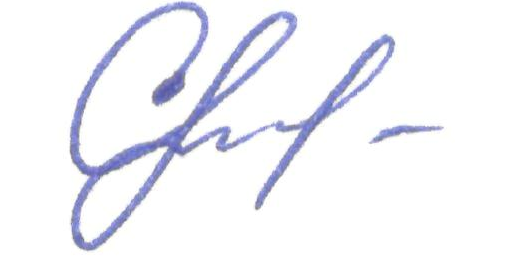 2.04.09.201956Федеральный государственный образовательный стандарт высшего образования по направлению подготовки 40.03.01 Юриспруденция (уровень бакалавриата): Приказ Минобрнауки России от 01.12.2016 № 1511 Пункт 7.3.2, 7.3.4Обновление профессиональных баз данных и информационных справочных систем, комплекта лицензионного программного обеспечения